         РАБОТЕН ЛИСТ ЗА ВЕЖБИРеши ги задачите по дадениот пример:            ( 8 + 4 = 12      18 + 4 = 22)9 + 6 =                       7 + 5 =                             21 + 6 = 	22 + 7 = 	19 + 6 =	17 + 5 = 	23 + 7 = 	25 + 3 = Реши ги задачите по дадениот пример:  ( 27 – 5 = 22)29 – 4  =  	26 – 1 = 	      27 – 3 =  	 29 – 8 = 28 – 7 =  	25 – 4 = 	     23 – 2 =	24 – 2 = 	Кристина имала 23 шноли. Сестра и Ива и дала уште 6 шноли. Колку вкупно шноли има Кристина?Решение : ____________________________________________________________Одговор: Кристина има вкупно _____________ шноли.Реши како што е започнато:                               +3	           + 2                   + 1		    + 2                   +  1-2	- 4	-1	       - 3	 - 5Пресметај  ја разликата на броевите:32 – 9 =                    40 – 7 =                   52 – 42 =                  69 – 57 =                   16 – 9 =          Најди го намалителот:18 -          = 7           13 –         = 6            30 -          = 8           63 -          = 51            84 -         = 76 Намаленикот е 32, намалителот е 9 најди ја разликата. Решение:___________________________________________________________________  Разликата е        Бројот 60 намали го за 54.  Решение : _________________________________________________________________Намаленикот е 62, разликата е 55. Определи го намалителот. Решение: _______________________________________________________________               10.Потполни ја табелата ,за да биде точен збирот11.Пресметај:27+  =30               45+  =72            28+  =30             49+  =62                 78 +  =100         19+  =40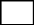  +15 =60               +37 =50              +22 =58             +89 =93                +68 =81             +17 =35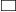 12.Биле замислила еден број.На тој број го додала бројот 22 и го добила бројот 70.Кој број го замислила Биле? Решение:_________________________________________Одговор:______________________________________________________________________________.  13.Првиот собирок е 39,а збиро 60.Колку изнесува вториот собирок?Решение:_______________________________________________Одговор:_______________________________________________________________________________.   14.Дополни ги изразите.а) Двојно од 14                                                        в)  Двојно од 22                        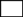 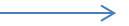           Половина од 28                            Половина од 44 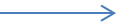 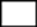  б) Двојно од 50               Половина од100              15.Никола истрчал 33 километри за една недела.Миа  истрчала двојно повеќе од Никола.Колку километри истрчала Миа?Решение:______________________________________________Одговор:_______________________________________________________________________________.16. Кој број треба да се додаде на бројот 23 за да се добие претходникот на бројот 79.Р:______________________________________________________________________О:______________________________________________________________________17. Ана имала 98 денари. На својата сестра Ема и дала 45 денари, а на братчето Мики му дала 31 денари. Колку денари и останале на Ана?Р:_______________________________________________________________________________О:_____________________________________________________________________________         21       24        30           28   a  38177135б452481а+б60297889559068